Long Term Plan: Reading 2022-2023Year  5Year  5Year  5Year  5Year  5Year  5Year  5TermAdventAdventLentLentPentecostPentecostClass guided bookMufaro’s Beautiful DaughtersJohn Steptoe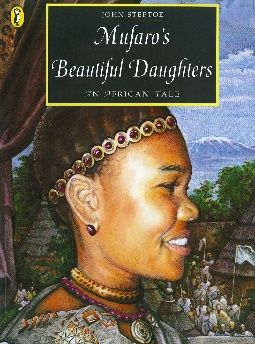 Boy at the Back of the classOnjali Q’Rauf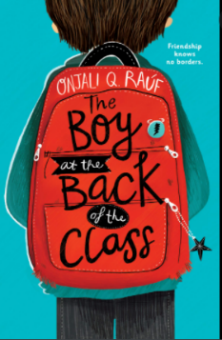 Viking BoyTony Bradman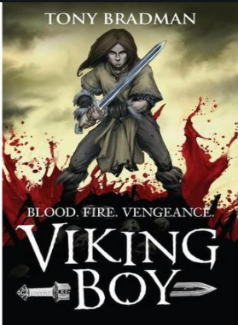 Treason Berlie Doherty 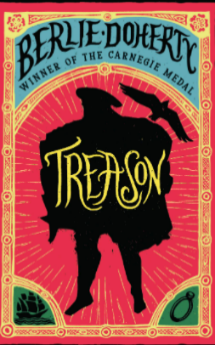 Wonder RJ Palacio 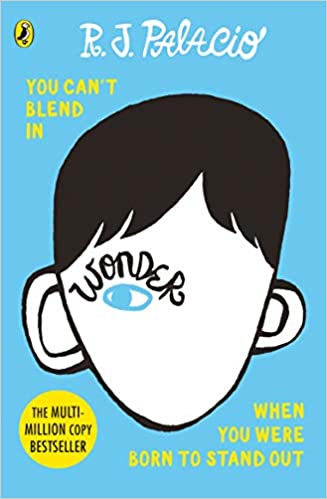 Domovoy Joanna Hardej 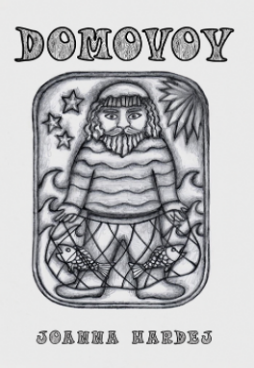 PoetryTBCTBCTBCTBCTBCTBCVideo Clipfor comprehensionhttps://www.youtube.com/watch?v=pXPV35dah8I https://www.youtube.com/watch?v=pXPV35dah8I Picture booksMufaro’s Beautiful DaughtersJohn Steptoe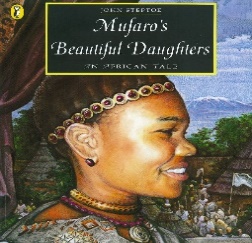 Mufaro’s Beautiful DaughtersJohn SteptoeWisp Zara Fraillon and Grahame Baker-Smilh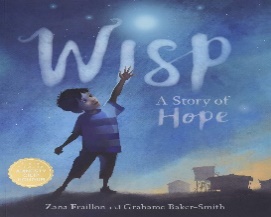 Wisp Zara Fraillon and Grahame Baker-SmilhDaily class reader for pleasureBoy at the Back of the classOnjali Q’Rauf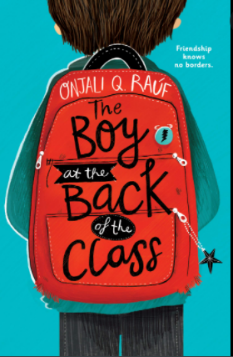 Cosmic it’s one giant leap for boy-kindFrank Cottrell-Boyce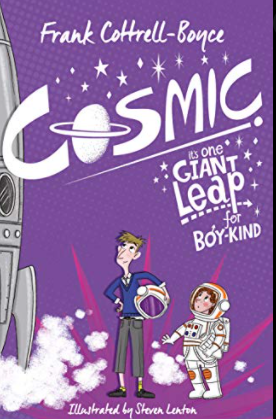 Cosmic it’s one giant leap for boy-kindFrank Cottrell-BoyceThe Nowhere EmporiumRoss McKenzie 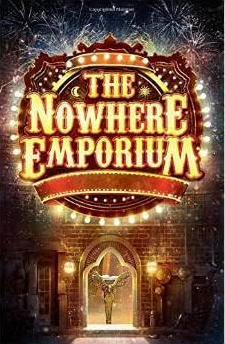 The Nowhere EmporiumRoss McKenzie 